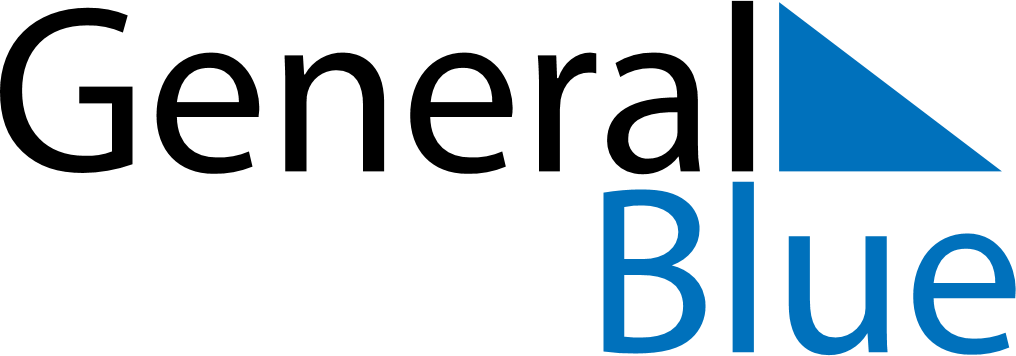 November 1764November 1764November 1764November 1764November 1764SundayMondayTuesdayWednesdayThursdayFridaySaturday123456789101112131415161718192021222324252627282930